УПРАВЛЕНИЕ ПО ФИЗИЧЕСКОЙ КУЛЬТУРЕ, СПОРТУ И МОЛОДЁЖНОЙ ПОЛИТИКИАДМИНИСТРАЦИИ ГОРОДА КОМСОМОЛЬСКА-НА-АМУРЕМУНИЦИПАЛЬНОЕ ОБРАЗОВАТЕЛЬНОЕ УЧРЕЖДЕНИЕ ДОПОЛНИТЕЛЬНОГО ОБРАЗОВАНИЯ «ЦЕНТР ВНЕШКОЛЬНОЙ РАБОТЫ «ЮНОСТЬ»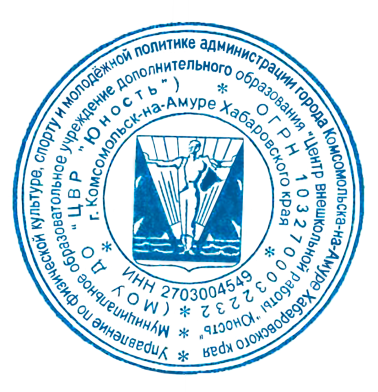 ДОПОЛНИТЕЛЬНАЯ ОБЩЕОБРАЗОВАТЕЛЬНАЯ ОБЩЕРАЗВИВАЮЩАЯ ПРОГРАММАсоциально-гуманитарной  направленностиразноуровневаясетеваяМолодежное объединение «IZюм»Возраст учащихся: 13 – 18 летСрок реализации: 1годСоставитель:Королева Наталья Владимировнапедагог - организаторКомсомольск – на - Амуре2023гСОДЕРЖАНИЕРАЗДЕЛ №1Комплекс основных характеристик дополнительной общеобразовательной  общеразвивающей программы1.1. Пояснительная записка                                                                                        стр.31.2. Цель и задачи программы                                                                                    стр.61.3. Учебный план                                                                                                       стр.61.4 План воспитательной работы                                                                              стр.81.5 Виды и формы деятельности молодежного объединения                                стр.91.6. Содержание программы                                                                                      стр.101.7. Планируемые результаты			                                                    стр. 12РАЗДЕЛ №2«Комплекс организационно – педагогических условий»:                                 стр.122.1.Условия и принципы  реализации программы                                                   стр.122.2.  Предлагаемые методы оценки эффективности проводимой работы             стр.132.3. Оценочные материалы                                                                                         стр.132.4. Методическое обеспечение                                                                                 стр.132.5. Календарный учебный график                                                                            стр.14Приложение №1									     стр. 23Приложение №2								                стр.27Приложение №3                                                                                                        стр.30Список литературы для педагога	стр.38Список литературы для учащихся						     стр.39РАЗДЕЛ №1. Комплекс основных характеристик дополнительной                          общеобразовательной  общеразвивающей программы1.1. Пояснительная запискаПрограмма молодежного  объединения «IZюм» разработана на основе следующих нормативных документов:Федеральный закон от 29.12.2012 №273-ФЗ «Об образовании в Российской Федерации»Приказ Минобрнауки России от 23.08.2017 №816 «Об утверждении Порядка применения организациями, осуществляющими  образовательную деятельность , электронного обучения , дистанционных образовательных технологий при реализации образовательных программ»Приказ Министерства просвещения Российской Федерации от 9.11.2018  №196
«Об утверждении Порядка организации и осуществления образовательной деятельности по дополнительным общеобразовательным программам»Письмо Минобрнауки России от 18.11.2015 №09-3242 «О направлении информации» (Методические рекомендации по проектированию дополнительных общеразвивающих программ (включая разноуровневые программы)).Письмо Министерства просвещения Российской Федерации от 19.03.2020 №ГД-39/04 «О направлении методических рекомендаций».Буйлова Л.Н., Павлова А.В. Примерные требования к содержанию и результативности дополнительных общеразвивающих программ, реализующихся в государственных образовательных организациях, подведомственных Департаменту образования города Москвы. - М.: ГБПУ «Воробьевы горы», РНМЦНО, 2017. - 5 с.Концепция развития дополнительного образования детей (Распоряжение Правительства Российской Федерации от 04.09.2014 №1726-р).Национальный проект «Образование» Сроки реализации: 01.01.2019 - 31.12.2024Постановление Главного государственного санитарного врача Российской Федерации от 04.07.2014 №41 «Об утверждении СанПиН 2.4.4.3172-14 «Санитарно-эпидемиологические требования к устройству, содержанию и организации режима работы образовательных организаций дополнительного образования детей». Санитарно-эпидемиологические правила СП 3.1.3597-20 и Профилактика новой коронавирусной инфекции (COVID-19).Постановление Правительства Российской Федерации от 2.08.2019 №1006 «Об утверждении требований к антитеррористической защищенности объектов (территорий) Министерства просвещения Российской Федерации и объектов (территорий), относящихся к сфере деятельности Министерства просвещения Российской Федерации, и формы паспорта безопасности этих объектов (территорий)»Приказ Министерства труда и социальной защиты Российской Федерации от 5.05.2018 № 298 «Об утверждении профессионального стандарта «Педагог дополнительного образования детей и взрослых». Постановление Правительства Российской Федерации от 30.12.2015 №1493 «О государственной программе «Патриотическое воспитание граждан Российской Федерации на 2016 – 2020 годы». в ред. Постановлений Правительства Российской Федерации от 13.10.2017 №1245, от 20.11.2018 №1391.«Конвенция о правах ребёнка» (одобрена Генеральной Ассамблеей ООН 20.11.1989) (вступила в силу для СССР 15.09.1990)Устав МОУ ДО «ЦВР «Юность».Актуальность.  Современное время характеризуется серьезными изменениями в сфере дополнительного образования. Требования к характеру образовательных технологий и современные тенденции, несомненно, показывают определенные направления необходимые для развития во внеурочной деятельности молодежи.  На первое место ставится не только уровень знаний человека, но и всестороннее развитие качеств личности. Молодые люди под влиянием технической революции, все больше углубляются во всемирную паутину Интернет, и, как показывает статистика, проводят большую часть своего время с гаджетами, которые не всегда помогают в развитие способностей, талантов и умений, используемых в жизненной практике. Именно это и характеризует актуальность работы молодежного объединения «IZюм», направление которого соответствует новым веяниям в образовании и жизни молодежи. Организация досуговой деятельности молодежи - это целенаправленный процесс воспитания и образования молодежи в привлекательных для нее формах, которая находится за рамками общего образовательного процесса, и распространяется на все сферы общественной жизни необходимые для создания развитой, активной молодежи, живущей не только в виртуальном мире, но и в реальном.Участниками деятельности являются молодежь в возрасте от 13 до 18 лет. Основной отличительной чертой людей данной возрастной категории является начало процесса социализации и продолжение ее формирования до 30 лет.  Социализация характеризуется получением навыков, которые развиваются при помощи наблюдения, формирования условных рефлексов и ролевого социального взаимодействия. Стремление к новому, решительность, самостоятельность, способность к самоанализу так же отличает молодых людей данных возрастных категорий, от более младшего возраста. Все это является хорошей базой, для развития личных качеств молодежи, которые могут быть использованы для организации и планирования досуговой деятельности в различных сферах.Новизна,  вариативность программы.В подростковом возрасте коммуникация и креативность выступает необходимым условием формирования процессов и свойств подростка, личности в целом. Для формирования креативности необходим определенный уровень социализации, предполагающий овладение навыками коммуникации. Высокий уровень развития коммуникации выступают залогом успешной адаптации подростка в любой социальной среде, что определяет практическую значимость формирования функциональной грамотности. Это объясняется тем, что во время коммуникации и в творческой деятельности подросток усваивает общечеловеческий опыт, ценности и способы деятельности, реализует знания в практической среде, находит выход в различных стандартных и нестандартных ситуациях.На занятиях воспитанники учатся разрабатывать   сценарии мероприятий, придумывать игровые программы и организовывать их.  Проводя мероприятия для детей и молодежи разных социальных групп и возрастов, ребята  получают навыки общения с особенными детьми, находящимися в сложной жизненной ситуации, а также с престарелыми одинокими людьми. Конечно, проводя мероприятие или игру, мы не можем спасти кого-то от одиночества, проблем, но подарить яркие радостные минуты, подарить частичку тепла своего сердца, свои улыбки мы можем. Наши усилия направлены на то, чтобы жизнь детей, молодежи, престарелых людей стала разнообразнее, ярче, интереснее.Воспитанники объединения учатся быть общительными, открытыми, креативными, добрыми. Учатся участию в чужой беде, отзывчивости, терпению слушать и слышать, принимать других людей, внимательности и заботе о тех, кто в ней нуждается. Новизна данной программы в том, что в ней подросток может включаться в разработку сценариев, участвовать в мероприятиях, как для детей, так и для взрослых различных социальных групп, проводить мероприятия для особенных детей и детей, находящихся в сложной жизненной ситуации, тем самым морально помогая и поддерживая их.Педагогическая целесообразность программы.Целесообразность программы заключается в обеспечении формирования творческой деятельности, обучению сценическому движению, актерскому мастерству, развитию речи, памяти, воображения, внимания, художественного вкуса; а также формирует умение работать в команде, управлять игровым процессом, умение быть хорошим оратором.Программа важна тем, что она направлена на развитие инициативности воспитанников; способность влиять на зрителей личностными качествами, в том числе и коммуникативными; уметь вызывать интерес. Все изученные методы проходят апробацию на практике в ходе организации мероприятий или игровых программ. Данная организация занятий позволяет сочетать теорию, упражнения и практику, дает возможность обучающимся применять полученные знания и опыт. Это, в свою очередь, увеличивает эффективность образовательного процесса, расширяет поле личностного  и профессионального развития обучающихся.Интегрированность, преемственность, взаимосвязь с другими типами образовательных программ. Программа имеет связь с базовыми предметами (русский язык, литература, история), в ней чётко прослеживаются межпредметные связи. Практическим выходом реализации программы является организация и проведение мероприятия.  Адресат программыПрограмма рассчитана на 1 год обучения. Возраст обучающихся 13-18 лет. Занятия проводятся 2 раза в неделю по 2 часа с перерывом между занятиями 10 минут. Количество часов в год – 144. Занятия проводятся как в группе, так и индивидуальноОбъём программы и режим работыФормы организации занятийЗанятия проводятся как в группе, так и индивидуально в различных формах: собеседование, педагогическое наблюдение, творческое задание, упражнения, тесты, презентации, репетиция, мини-спектакли, организация и участия в мероприятиях.1.2. Цель и задачи Цель - овладение практическими умениями и навыками проведения социально-значимых мероприятий, алгоритмом действий разработки и создания творческого проекта досуговой программы.Задачи:Метапредметные: изучить основы теории ораторского искусства для проведения мероприятий;создать условия для развития нравственного, творческого потенциала через приобщение к творческой деятельности ведущего и организатора мероприятий;сформировать умения решать творческие задачи, работать с информацией (сбор, систематизация, хранение, использование).Предметные: рассмотреть алгоритм действий для разработки и создания творческих проектов; рассмотреть основы теории ораторского искусства;организовать и провести ряд социально-значимых мероприятий согласно плану объединения. Личностные:активизировать лидерские качества, организаторские способности;удовлетворить потребности опыта творческой деятельности.1.3. Учебный план1.4 План воспитательной работы на учебный год 1.5.  Виды и формы деятельности молодежного объединения:Гражданско-патриотическое и идейно-просветительское направление: Организация мероприятий, мотивирующих молодых людей на созидательную деятельность, личные достижения на благо всей страны. Использование государственной символики на различных мероприятиях по гражданско-патриотическому воспитанию и формирование у молодежи эмоционально-положительного отношений к ней, осуществление постоянной работы по формированию у молодежи чувства Родины, ощущения себя как гражданина России. Создание условий для активизации участия обучающихся в общественно значимой деятельности через развитие молодежного движения. Организация и проведение творческих концертов и мероприятийКоординация деятельности молодежной организации «Izюм».Формирование органов самоуправления МО «Izюм»Ознакомление членов молодежной организации и ее органов самоуправления с планом (программой развития) учебно-воспитательной работы учреждения ЦВР «Юность» с целью определения участия их в осуществлении указанных планов, а также обсуждения поступивших предложений Организация работы с активом организации: • использование игровых, других современных педагогических технологий обучения актива • организация участия учащихся в районных, областных, краевых акциях, конкурсах и т.п.; • организация участия в мероприятиях, посвященных памятным или праздничным событиям и датам. • определение форм, сроков подведения итогов работы, их анализ (в каких делах участвовали, чему научились и т.д.).Концертная деятельность: Участие в концертах: организация и проведение репетиций, сценарное оформление выступлений.Конкурсно-фестивальная деятельность: Организация участия в фестивалях, конкурсах проводимых на всероссийском, краевом и местных уровнях.Каникулярная деятельность. Работа с детьми и подростками в течение лагерной смены ЦВР «Юность», участие в утренниках и мероприятиях для учащихся центра.Совершенствование профессионального и методического уровня. Изучение нормативных правовых документов, определение своей роли в их реализации (названия, разделы, сроки). Ознакомление с новинками педагогической, методической, литературы. Участие в семинарах, курсах ИПК, других учебно-методических мероприятиях, организуемых органами управления образованием, учреждениями внешкольного воспитания и обучения.  Разработка методических материалов в помощь активу молодежных объединений с учетом направлений их деятельности; сценариев, игровых программ, а также обобщение, описание собственного опыта работы (темы; сроки их подготовки).Волонтерская деятельность: Организация и участие в социально-значимых мероприятиях в рамках добровольческой деятельности.1.6  Содержание программы.1.Организационное занятие. Знакомство с планом работы объединения.Знакомство   с   основными   видами   мероприятий, условиями   и режимом работы объединения. Обучение правилам техники безопасности. Игры на знакомство и сплочение коллектива. Выяснение способностей детей, их предрасположенность к выполнению определённых ролей и обязанностей в объединении.2.Наблюдение за проведением мероприятий.Посещение торжественных, официальных и культурно-досуговых мероприятий Центра и города.3.Особенности ведения концертов, торжественных мероприятий.Основные правила ведения торжественных мероприятий. Одежда, речь ведущего. Искусство конферансье.4.Особенности проведения культурно-досуговых программ.Особенности при проведении досуговых мероприятий. Умение завладеть аудиторией. Объяснение правил игры во время праздников. Игры с залом.5.Навыки самопрезентации. Актёрское мастерство.Исполнительский стиль актеров. Актер, его амплуа.Индивидуальный стиль игры и техники актера. Приемы сценического мастерства. Соотношение сценического стиля и творческого дарования в игре. Достижение сущности перевоплощения. Театральные термины. Образ героя, определение характера, изображение знакомых образов.6.Мастерство ведущего.Сценическая речь. Артикуляционная гимнастика. Распевка гласных. Упражнения для тренировки нижней челюсти, губных мышц, мышц языка. Дыхание: вдох, выдох. Скороговорки.7.Публичное выступление.Приобретение навыков публичного выступления. Культура поведенияна сцене, преодоление страхов перед большой аудиторией, расстановка правильных акцентов в предложениях. Изучение темы «Сценическое действие», которое включает в себя артистическую смелость, мышечное напряжение, беспредметные действия.Артистическая смелость это готовность действовать в предлагаемых обстоятельствах. Мышечное напряжение включает в себя мышечно-двигательное восприятие и мышечную память. Беспредметное действие это способность организовать взаимодействие.8.Сценическая культура.Умение вести себя на сцене. Имидж ведущего. Что можно, что нельзя делать на сцене.9.Ведущий перед выходом на сцену.	Выход на сцену. Настрой перед выходом на сцену. Текст ведущего. Культура поведения на сцене.10.Методика работы с аудиторией.Способы привлечения и удержания внимания слушателей. Чувство юмора ведущего и способы разрядки в аудитории. Технология контакта со зрителями.11.Чтение монологов и диалогов.Монолог и диалог как основное средство раскрытия сценического образа. Монолог и диалог ведущего. Особенности чтения монологов и диалогов.12.Подготовка и участие в массовых мероприятиях.Основы работы сценариста и режиссера. Музыкальное сопровождение мероприятий. Написание сценария. Участие и подготовка мероприятий.13.Игры   на   развитие   памяти, воображения   креативного   и критического мышления.Игры на внимание позволяют развить внимание, воображение, координацию движений, снимает зажатость и скованность, что очень важно для успешного выступления на сцене. Игры на действия с воображаемыми предметами» помогают развивать воображение, фантазию.14.Актёрские тренинги и упражнения.Тренинги с использованием элементов личностных упражнений, телесного тренинга и ролевых игр. Эти занятия позволят обучающимся уверенно выступать перед любой публикой, то есть быть открытыми, раскрепощёнными, гибкими и находчивыми в неожиданных ситуациях при сохранении высоких ценностных ориентиров.15.Встречи с интересными людьми.	Встречи с профессиональными ведущими по различным направлениям. 16.Просмотр видео-телепрограмм.Коллективный просмотр популярных телепрограмм, новостных телепередач.  Разбор и анализ техник выступления ведущих телепередач.17.Подведение итогов работы.Рефлексия участников на процесс прохождения ими программы «IZюм»: что понравилось, что не понравилось, чему научились, чему необходимо уделить больше внимания в работе объединения по интересам и т.д.Дополнительные репетиции и прорабатывание уже полученных навыков.Организационно-методическое обеспечение программы.В процессе работы педагога-организатора разрабатываются методические и дидактические материалы, такие как: Разработка сценариев и планов мероприятий;Учебный план деятельности молодежного объединения «Izюм» Методические рекомендации по работе с молодежного объединения;Электронно-демонстрационные материалы.1.7. Планируемые результатыМетапредметные: ознакомлены с основами теории ораторского искусства для проведения мероприятий;созданы условия для развития нравственного, творческого потенциала через приобщение к творческой деятельности ведущего и организатора мероприятий;сформированы умения решать творческие задачи, работать с информацией (сбор, систематизация, хранение, использование).Предметные: умеют демонстрировать алгоритм действий для разработки и создания творческих проектов; владеют основами  теории ораторского искусства;могут организовать и провести ряд социально-значимых мероприятий согласно плану объединения. Личностные:могут активизировать лидерские качества, организаторские способности;могут удовлетворить потребности опыта творческой деятельности.РАЗДЕЛ №2. «Комплекс организационно – педагогических условий»2.1.Условия и принципы реализации программыУсловия реализации программы. Практическое руководство по реализации программы представляет собой сочетание самостоятельной и сетевой деятельности молодежного объединения «IZюм» по проведению массовых мероприятий с молодежью, педагогами Центра и представителями других организаций.Непременным условием к организации деятельности инициативной группы является соответствие помещений санитарно-гигиеническим требованиям. К ним относятся:помещения для проведения занятий;актовый зал;техническое оснащение (музыкальная аппаратура, проектор и др.).Принципы реализации программы:природосообразности	(учѐт	возрастных,	физических, физиологических, психологических	особенностей	обучающихся,	их социального развития);культуросообразности	(максимальное	использование	в образовательном процессе культуры той среды, общества, региона, нации, страны, где живѐт обучающийся);сочетания индивидуального подхода и коллективного характера в образовательном процессе (организация такой работы с обучающимися, которая требует от каждого умения сотрудничать, координировать совместные действия, быть активным);сотрудничества и диалогичности (равноправное взаимодействие педагога и учащихся в реализации программы).2.2.  Предлагаемые методы оценки эффективности проводимой работы.Основной формой подведения итогов работы является активное участие молодежи в социально-значимых мероприятиях.Способы проверки ожидаемых результатов:Анализ подготовки и проведения мероприятия;Количественные показатели (количество активной молодежи, количество проведённых мероприятий, охват участников мероприятий);Социальные показатели (заинтересованность молодежи);Учёт запроса проводимых традиционных мероприятий.Отслеживание развития личностных качеств проводится с помощью методов наблюдения и опроса, таких как: Диагностика творческих способностей при помощи опросника «Диагностика личностной креативности» (Е.Е.Туник) и диагностика вербальной креативности (методика С. Медника, адаптирована А.Н. Ворониным). (Приложение 1, Приложение 2)Для определения коммуникативной компетентности опросник «Коммуникативная компетентность» (Приложение 3)2.3. Оценочные материалы  Оценочные материалы необходимы для установления соответствующего уровня усвоения программного материала по итогам текущего контроля образовательной деятельности обучающихся и уровня освоения общеразвивающей программы молодежного объединения «IZюм» по итогам промежуточной аттестации. Оценка результатов текущего контроля образовательной деятельности учащихся проводится в форме: собеседования, демонстрации приобретенных знаний, умений и навыков, участие в мероприятиях различного уровня. Текущий контроль проводится на занятиях в соответствии с учебной программой в форме теоретических тестов. Для оценки результатов обучения разработаны контрольно-измерительные материалы с учётом программы объединения. В основу оценивания результатов диагностики положена следующая система оценки: - 9 баллов ставится за 80-100 % правильное выполнение заданий (высокий уровень). Характерна творчески преобразующая деятельность детей, самостоятельная работа, творческие изменения, высокий уровень мотивации. - 6 баллов ставится за 60-79% правильное выполнение заданий (средний уровень). Активная познавательная деятельность, проявляют творческую инициативу при выполнении заданий, выражена мотивация на рост, самостоятельность при выполнении заданий. - 3 баллов ставится за 59 -30% правильное выполнение заданий (низкий уровень). Мотивированные на обучение, занимаются с интересом, нуждаются в помощи педагога.2.4. Методическое обеспечениеВажным условием обеспечения высокой результативности обучения и воспитания является применение методов, способствующих повышению мотивации учащихся. Это создание «ситуации успеха», оптимистичности и позитивность оценивания, личностная значимость и увлекательность деятельности, возможность для каждого учащегося проявить и реализовать свои способности. Организационные формы взаимодействия педагога и учащихся: групповая, коллективная и индивидуальная. На занятиях объединения используются следующие методы работы:   - словесные – вербальные (объяснение, рассказ, беседа, игра, лекция, инструктаж). Эти методы используются при знакомстве обучающихся с новой темой. - демонстрационные или наглядные методы. - практические методы (упражнения, практические работы, просмотр мероприятий). - методы мотивации и стимулирования (методы эмоционального стимулирования, творческие задания, участие в мероприятиях, поощрения). - методы контроля и коррекции.  2.5 Календарный учебный график.Приложение №1		ДИАГНОСТИКА ЛИЧНОСТНОЙ КРЕАТИВНОСТИ (Е.Е.ТУНИК)Шкалы: любознательность, воображение, сложность, склонность к риску.НАЗНАЧЕНИЕ ТЕСТАДанная методика позволяет определить четыре особенности творческой личности: любознательность (Л); воображение (В); сложность (С) и склонность к риску (Р). Несмотря на ее адресованность юношескому возрасту, она не утрачивает своей прогностичности и в зрелом возрасте.  
Интерпретация теста
Основные критериальные проявления исследуемых факторов:

• Любознательность . Субъект с выраженной любознательностью чаще всего спрашивает всех и обо всем, ему нравится изучать устройство механических вещей, он постоянно ищет новые пути (способы) мышления, любит изучать новые вещи и идеи, ищет разные возможности решения задач, изучает книги, игры, карты, картины и т. д., чтобы познать как можно больше.
• Воображение. Субъект с развитым воображением: придумывает рассказы о местах, которые он никогда не видел; представляет, как другие будут решать проблему, которую он решает сам; мечтает о различных местах и вещах; любит думать о явлениях, с которыми не сталкивался; видит то, что изображено на картинах и рисунках, необычно, не так, как другие; часто испытывает удивление по поводу различных идей и событий.
• Сложность. Субъект, ориентированный на познание сложных явлений, проявляет интерес к сложным вещам и идеям; любит ставить перед собой трудные задачи; любит изучать что-то без посторонней помощи; проявляет настойчивость, чтобы достичь своей цели; предлагает слишком сложные пути решения проблемы, чем это кажется необходимым; ему нравятся сложные задания.
• Склонность к риску. Проявляется в том, что субъект будет отстаивать свои идеи, не обращая внимания на реакцию других; ставит перед собой высокие цели и будет пытаться их осуществить; допускает для себя возможность ошибок и провалов; любит изучать новые вещи или идеи и не поддается чужому мнению; не слишком озабочен, когда одноклассники, учителя или родители выражают свое неодобрение; предпочитает иметь шанс рискнуть, чтобы узнать, что из этого получится.

Инструкция к тесту
Это задание поможет вам выяснить, насколько творческой личностью вы себя считаете. Среди следующих коротких предложений вы найдете такие, которые определенно подходят вам лучше, чем другие. Их следует отметить знаком «Х» в колонке «В основном верно». Некоторые предложения подходят вам лишь частично, их следует пометить знаком «Х» в колонке «Отчасти верно». Другие утверждения не подойдут вам совсем, их нужно отметить знаком «Х» в колонке «Нет». Те утверждения, относительно которых вы не можете прийти к решению, нужно пометить знаком «Х» в колонке «Не могу решить».
Делайте пометки к каждому предложению и не задумывайтесь подолгу. Здесь нет правильных или неправильных ответов. Отмечайте первое, что придет вам в голову, читая предложение. Это задание не ограничено во времени, но работайте как можно быстрее. Помните, что, давая ответы к каждому предложению, вы должны отмечать то, что действительно чувствуете. Ставьте знак «Х» в ту колонку, которая более всего подходит вам. На каждый вопрос выберите только один ответ.ТЕСТ1. Если я не знаю правильного ответа, то попытаюсь догадаться о нем.
2. Я люблю рассматривать предмет тщательно и подробно, чтобы обнаружить детали, которых не видел раньше.
3. Обычно я задаю вопросы, если чего-нибудь не знаю.
4. Мне не нравится планировать дела заранее.
5. Перед тем как играть в новую игру, я должен убедиться, что смогу выиграть.
6. Мне нравится представлять себе то, что мне нужно будет узнать или сделать.
7. Если что-то не удается с первого раза, я буду работать до тех пор, пока не сделаю это.
8. Я никогда не выберу игру, с которой другие незнакомы.
9. Лучше я буду делать все как обычно, чем искать новые способы.
10. Я люблю выяснять, так ли все на самом деле.
11. Мне нравится заниматься чем-то новым.
12. Я люблю заводить новых друзей.
13. Мне нравится думать о том, чего со мной никогда не случалось.
14. Обычно я не трачу время на мечты о том, что когда-нибудь стану известным артистом, музыкантом, поэтом.
15. Некоторые мои идеи так захватывают меня, что я забываю обо всем на свете.
16. Мне больше понравилось бы жить и работать на космической станции, чем здесь, на Земле.
17. Я нервничаю, если не знаю, что произойдет дальше.
18. Я люблю то, что необычно.
19. Я часто пытаюсь представить, о чем думают другие люди.
20. Мне нравятся рассказы или телевизионные передачи о событиях, случившихся в прошлом.
21. Мне нравится обсуждать мои идеи в компании друзей.
22. Я обычно сохраняю спокойствие, когда делаю что-то не так или ошибаюсь.
23. Когда я вырасту, мне хотелось бы сделать или совершить что-то такое, что никому неудавалось до меня.
24. Я выбираю друзей, которые всегда делают все привычным способом.
25. Многие существующие правила меня обычно не устраивают.
26. Мне нравится решать даже такую проблему, которая не имеет правильного ответа.
27. Существует много вещей, с которыми мне хотелось бы поэкспериментировать.
28. Если я однажды нашел ответ на вопрос, я буду придерживаться его, а не искать другие ответы.
29. Я не люблю выступать перед группой.
30. Когда я читаю или смотрю телевизор, я представляю себя кем-либо из героев.
31. Я люблю представлять себе, как жили люди 200 лет назад.
32. Мне не нравится, когда мои друзья нерешительны.
33. Я люблю исследовать старые чемоданы и коробки, чтобы просто посмотреть, что в них может быть.
34. Мне хотелось бы, чтобы мои родители и руководители делали все как обычно и не менялись.
35. Я доверяю свои чувствам, предчувствиям.
36. Интересно предположить что-либо и проверить, прав ли я.
37. Интересно браться за головоломки и игры, в которых необходимо рассчитывать свои дальнейшие ходы.
38. Меня интересуют механизмы, любопытно посмотреть, что у них внутри и как они работают.
39. Моим лучшим друзьям не нравятся глупые идеи.
40. Я люблю выдумывать что-то новое, даже если это невозможно применить на практике.
41. Мне нравится, когда все вещи лежат на своих местах.
42. Мне было бы интересно искать ответы на вопросы, которые возникнут в будущем.
43. Я люблю браться за новое, чтобы посмотреть, что из этого выйдет.
44. Мне интереснее играть в любимые игры просто ради удовольствия, а не ради выигрыша.
45. Мне нравится размышлять о чем-то интересном, о том, что еще никому не приходило в голову.
46. Когда я вижу картину, на которой изображен кто-либо незнакомый мне, мне интересно узнать, кто это.
47. Я люблю листать книги и журналы для того, чтобы просто посмотреть, что в них.
48. Я думаю, что на большинство вопросов существует один правильный ответ.
49. Я люблю задавать вопросы о таких вещах, о которых другие люди не задумываются.
50. У меня есть много интересных дел как на работе (учебном заведении), так и дома.ОБРАБОТКА И ИНТЕРПРЕТАЦИЯ РЕЗУЛЬТАТОВ ТЕСТАОбработка данных теста
При оценке данных опросника используются четыре фактора, тесно коррелирующие с творческими проявлениями личности. Они включают Любознательность (Л), Воображение (В), Сложность (С) и Склонность к риску (Р). Мы получаем четыре «сырых» показателя по каждому фактору, а также общий суммарный показатель.
При обработке данных используется либо шаблон, который можно накладывать на лист ответов теста, либо сопоставление ответов испытуемого с ключом в обычной форме.

Ключ к тесту
Склонность к риску (ответы, оцениваемые в 2 балла)
• положительные ответы: 1, 21, 25, 35, 36, 43, 44;
• отрицательные ответы: 5, 8, 22, 29, 32, 34;
• все ответы на данные вопросы в форме «может быть» оцениваются в 1 балл;
• все ответы «не знаю» на данные вопросы оцениваются в -1 балл и вычитаются из общей суммы.

Любознательность (ответы, оцениваемые в 2 балла)
• положительные ответы: 2, 3, 11, 12, 19, 27, 33, 37, 38, 47, 49;
• отрицательные ответы: 28;
• все ответы «может быть» оцениваются в +1 балл, а ответы «не знаю» – в -1 балл.

Сложность (ответы, оцениваемые в 2 балла)
• положительные ответы: 7, 15, 18, 26, 42, 50;
• отрицательные : 4, 9, 10, 17, 24, 41, 48;
• все ответы в форме «может быть» оцениваются в +1 балл, а ответы «не знаю» – в -1 балл.
Воображение (ответы, оцениваемые в 2 балла)
• положительные: 13, 16, 23, 30, 31, 40, 45, 46;
• отрицательные: 14, 20, 39;
• все ответы «может быть» оцениваются в +1 балл, а ответы «не знаю» – в -1 балл.
В данном случае определение каждого из четырех факторов креативности личности осуществляется на основе положительных и отрицательных ответов, оцениваемых в 2 балла, частично совпадающих с ключом ( в форме «может быть»), оцениваемых в 1 балл, и ответов «незнаю», оцениваемых в -1 балл.
Использование этой оценочной шкалы дает право «наказать» недостаточно творческую, нерешительную личность.

Этот опросник разработан для того, чтобы оценить, в какой степени способными на риск (Р), любознательными (Л), обладающими воображением (В) и предпочитающими сложные идеи (С) считают себя испытуемые. Из 50 пунктов 12 утверждений относятся к любознательности, 12 – к воображению, 13 – к способности идти на риск, 13 утверждений – к фактору сложности.

Если все ответы совпадают с ключом, то суммарный «сырой» балл может быть равен 100, если не отмечены пункты «не знаю».

Если испытуемый дает все ответы в форме «может быть», то его «сырая» оценка может составить 50 баллов в случае отсутствия ответов «не знаю».

Конечная количественная выраженность того или иного фактора определяется путем суммирования всех ответов, совпадающих с ключом, и ответов «может быть» (+1) и вычитания из этой суммы всех ответов «не знаю» (-1 балл).

Чем выше «сырая» оценка человека, испытывающего позитивные чувства по отношению к себе, тем более творческой личностью, любознательной, с воображением, способной пойти на риск и разобраться в сложных проблемах, он является; все вышеописанные личностные факторы тесно связаны с творческими способностями.

Могут быть получены оценки по каждому фактору теста в отдельности, а также суммарная оценка. Оценки по факторам и суммарная оценка лучше демонстрируют сильные (высокая «сырая» оценка) и слабые (низкая «сырая» оценка) стороны ребенка. Оценка отдельного фактора и суммарный «сырой» балл могут быть впоследствии переведены в стандартные баллы и отмечены на индивидуальном профиле учащегося.

 								                            Приложение №2	ТЕСТ ВЕРБАЛЬНОЙ КРЕАТИВНОСТИ (RAT) С. МЕДНИКА(адаптация Л. Г. Алексеевой, Т. В. Галкиной, подростковый вариант)ОбзорПредложенная методика представляет собой русскоязычный адаптированный вариант теста С. Медника (тест отдаленных ассоциаций). Методика адаптирована в лаборатории психологии способностей Института психологии Российской академии наук на выборке школьников старших классов Л. Г. Алексеевой, Т. В. Галкиной, на выборке менеджеров в возрасте от 23 до 35 лет - А. Н. Ворониным.Разработанный тест предназначен для диагностики вербальной креативности, которая определяется как процесс перекомбинирования элементов ситуации. В данном случае испытуемым предлагаются словесные триады (тройки слов), элементы которых принадлежат к взаимно отдаленным ассоциативным областям. Испытуемому необходимо установить между ними ассоциативную связь путем нахождения четвертого слова, которое объединяло бы элементы таким образом, чтобы с каждым из них оно образовывало некоторое словосочетание. В качестве стимульного материала в тесте используются 40 словесных триад.При разработке данного теста использовались принципы построения методики, не регламентирующей деятельность испытуемого. Так, тестовые задания были максимально освобождены от ориентации на мотивацию достижения, поскольку мотивация достижения является стимуляцией деятельности.Разработанная же методика направлена на выявление и оценку существующего у испытуемого, часто скрытого, блокируемого креативного потенциала, а не особенностей деятельности испытуемого в данных экспериментальных условиях.Задания методики не были как-либо ограничены. Она была построена не по принципу теста или задачи, а как неограниченное поле деятельности в виде однотипных задач.Испытуемого нельзя ограничивать временем решения тестовых заданий. Желательно работать с испытуемым индивидуально, хотя возможен и групповой вариант.Подростковый вариант методики (Л. Г. Алексеева, Т. В. Галкина) состоит из разминки и двух серий заданий, предъявляемых испытуемому через определенный промежуток времени. При выполнении заданий испытуемому не ставилось никаких временных ограничений.Медник придавал большое значение разминке (warm up). Испытуемые, имеющие разминку перед основной серией, имели явное преимущество перед испытуемыми, лишенными ее. Разминка необходима для облегчения процесса вхождения испытуемого в деятельность и адаптацию к ней.Разминка в русскоязычной модификации представляет собой вербальные задания, построенные по «принципу омонизма»: испытуемому предлагают два слова-качества двух разных значений омонима, необходимо подобрать соответствующее каждому общее слово. Таким образом, испытуемый только вводится в деятельность по решению вербальных задач, однако принцип решения основных заданий не дается.Непосредственно после разминки дается первая серия основных заданий. Вторая серия проводится с испытуемым через определенный промежуток времени (3-5 дней) после первой серии. Характерной чертой первой серии является то, что дается инструкция, не содержащая установки на достижение оригинальных результатов, то есть испытуемому просто предлагается решать вербальные задачи, без какой-либо ориентации на то, что необходимы оригинальные, образные и многочисленные решения.ИнструкцияОсобенности процедуры тестирования:Работа проводится индивидуально, но можно работать и с небольшими группами (до 20 человек). Для проведения эксперимента выбирается тихое, хорошо освещенное помещение. Обязательно, чтобы испытуемый сидел за столом один (случай работы с группой) для исключения общения во время эксперимента. Тестовые задания предъявляются на отдельных листах, на которых испытуемый записывает варианты своих ответов.Перед началом работы у испытуемого должно быть серьезное и доброжелательное отношение к эксперименту, что можно достичь продуманными объяснениями, соответствующими возрасту и состоянию испытуемого. Закончив вступительную беседу, экспериментатор предлагает инструкцию к разминке. Разминка представляет собой своеобразное обсуждение возможностей решения тестовых задач.Инструкция к разминке:«Сейчас я предложу вам небольшие словесные задания. Перед основной серией проведем небольшую разминку для того, чтобы вы поняли суть заданий и представили себе механизм их решения. Я даю вам два слова. Вы подбираете к ним третье, такое, чтобы оно сочеталось с каждым предложенным, то есть могло составить с ним словосочетание. Например, вам даются слова: деревянная, пионерская. Ответом могут служить слова: линейка, комната. Какие еще слова вы можете предложить?Возьмем другую пару: горячая, кафельная.Ответ: плитка.Вы можете менять слова-стимулы грамматически: горячий пол, кафельный пол».Испытуемому предлагают карточки с заданиями разминки, которые он последовательно решает, записывая ответы на самих карточках.Задания разминки: фирменные, рекордные; детская, чернильница; шахматная, изящная; бумажный, осенний; вкусный, английский.С испытуемым постоянно обсуждается момент возможности-невозможности употребления определенных выражений. Экспериментатор в процессе обсуждения подводит испытуемого к мысли о возможности употребления самых невероятных словосочетаний.Если разминка представляет собой своеобразное обсуждение, то есть работу испытуемого в паре с экспериментатором, то подобное общение полностью исключается при проведении основных серий. Экспериментатор зачитывает инструкцию, затем предлагает задать возникшие вопросы. Для ответа на них экспериментатор вновь зачитывает вслух соответствующие места из инструкции. Чтобы не нарушить адекватность условий эксперимента, экспериментатор не должен пытаться разъяснять своими словами смысл заданий и примеры решений. Убедившись, что испытуемый понял сущность задания, экспериментатор разрешает взять первую карточку из первой серии.Инструкция к 1 Серии:«Итак, переходим к основной серии задач. Суть каждого задания примерно такая же, что и в заданиях разминки. Только теперь вам предлагаются не два, а три слова. Вы подбираете к ним такое четвертое, которое бы подходило к каждому слову-стимулу, то есть могло бы составить словосочетание с каждым предложенным словом. Например, быстрый, зеленый, полный, словом-ответом быть слово поезд. Вы можете также изменять слова грамматически, использовать предлоги. Например, часы, скрипка, единство. Ответом может служить: мастер: часовой мастер, скрипичный мастер, единственный мастер, или с предлогом - мастер по часам.Если в ответ на предложенные стимулы у вас возникает не одна, а несколько ассоциаций, напишите все. Ответы пишите на этих же карточках. Если вы изменяете слова-стимулы, то пишите только предлагаемое слово. Работайте удобном для вас режиме, во времени вы не ограничены. Так как здесь важны сугубо ваши личные результаты, пожалуйста, не отвлекайтесь и работайте индивидуально».Инструкция ко 2 Серии:Инструкция к данной серии дается другими словами: «Сегодня я даю вам задания, подобные прошлым, но цель наша становится более интересной, несколько даже усложняется. Постарайтесь, чтобы те образы, те ассоциации, которые приходят вам в голову в ответ на предложенные слова, были бы как можно оригинальнее и ярче, необычными, образными. Пусть это будут словосочетания, которые в обычной жизни даже не употребляются и звучат весьма необычно. Постарайтесь преодолеть ваши стереотипы мышления и создать нечто новое и оригинальное. Условия те же: вы можете менять грамматическую основу слов, использовать предлоги. Свои ответы пишите на карточках.Еще раз напоминаю вам о цели сегодняшней работы: постарайтесь продемонстрировать в своих ответах оригинальность и самобытность своего мышления. Пусть ваши словосочетания будут яркими и необычными, быть может даже иногда странными. Новое и оригинальное всегда звучит непривычно и кажется лишенным смысла. Пусть это не пугает вас - сейчас вы творите!!! Дайте волю собственной фантазии. Позвольте себе забыть о речевых нормах, о нормах бытового языка каждого дня. И заговорите новым оригинальным красивым языком.Постарайтесь на каждое задание дать как можно больше ответов, оригинальных и необычных».Таким образом, вторая серия основных задач практически не отличается по стимульному материалу от первой серии. Основное отличие заключается в инструкции, цель которой - максимально замотивировать испытуемого. В инструкции подчеркивается, что испытуемый должен «творить» и продемонстрировать в своих ответах оригинальность и самобытность мышления, причем таких должно быть как можно больше.								Приложение №3Тест «Коммуникативная социальная компетентность» (КСК)Инструкция. Вам предлагается ряд вопросов и три варианта ответов на каждый из них.Отвечать нужно следующим образом:- сначала прочтите вопрос и варианты ответов на него;- выберите один из предложенных вариантов, отражающий ваше мнение, и поставьте соответствующую букву (а, б или в) на листе для ответов.Текст опросника1. Я хорошо понял инструкцию и готов искренне ответить на вопросы:а) да; б) не уверен; в) нет.2. Я предпочел бы снимать дачу:а) в оживленном дачном поселке; б) нечто среднее; в) в уединенном месте, в лесу.3. Я предпочитаю несложную классическую музыку современным популярным мелодиям:а) верно; б) не уверен; в) неверно.4. По-моему, интереснее быть:а) инженером-конструктором; б) не знаю; в) драматургом.5. Я достиг бы в жизни гораздо большего, если бы люди не были настроены против меня:а) да; б) не знаю; в) нет.6. Люди были бы счастливее, если бы больше времени проводили в обществе своих друзей:а) да; б) верно нечто среднее; в) нет.7. Строя планы на будущее, я часто рассчитываю на удачу: а) да; б) затрудняюсь ответить; в) нет.8. «Лопата» так относится к «копать», как «нож»: а) к «острый»; б) «резать»; в) «точить».9. Почти все родственники хорошо ко мне относятся: а) да; б) не знаю; в) нет.10. Иногда какая-нибудь навязчивая мысль не дает мне уснуть: а) да, это верно; б) не уверен; в) нет.11. Я никогда ни на кого не сержусь: а) да; б) затрудняюсь ответить; в) нет.12. При равной продолжительности рабочего дня и одинаковой зарплате мне было бы интереснее работать:а) столяром или поваром; б) не знаю, что выбрать; в) официантом в хорошем ресторане.13. Большинство знакомых считают меня веселым собеседником:а) да; б) не уверен; в) нет.14. В школе я предпочитал:а) уроки музыки (пения); б) затрудняюсь сказать; в) занятия в мастерских, ручной труд.15. Мне определенно не везет в жизни: а) да; б) верно нечто среднее; в) нет.16. Когда я учился в 7-10 классах, я участвовал в спортивной жизни школы:а) очень редко; б) от случая к случаю; в) довольно часто.17. Я поддерживаю дома порядок и всегда знаю, что где лежит: а) да; б) верно нечто среднее; в) нет.18. «Усталый» так относится к «работа», как «гордый»: а) к «улыбка»; б) «успех»; в) «счастливый».19. Я веду себя так, как принято в кругу людей, среди которых я нахожусь:а) да; б) когда как; в) нет.20. В своей жизни я, как правило, достигаю тех целей, которые ставлю перед собой:а) да; б) не уверен; в) нет.21. Иногда я с удовольствием слушаю неприличные анекдоты: а) да; б) затрудняюсь ответить; в) нет.22. Если бы мне пришлось выбирать, я предпочел бы быть:а) лесничим; б) трудно выбрать; в) учителем старших классов.23. Мне хотелось бы ходить в кино, на разные представления и в другие места, где можно развлечься:а) чаще одного раза в неделю (чаще, чем большинство людей); б) примерно раз в неделю (как большинство); в) реже одного раза в неделю (реже, чем большинство).24. Я хорошо ориентируюсь в незнакомой местности, легко могу сказать, где север, юг, восток или запад:а) да; б) нечто среднее; в) нет.25. Я не обижаюсь, когда люди надо мной подшучивают: а) да; б) когда как; в) нет.26. Мне бы хотелось работать в отдельной комнате, а не вместе с коллегами:а) да; б) не уверен; в) нет.27. Во многих отношениях я считаю себя вполне зрелым человеком:а) это верно; б) не уверен; в) это неверно.28. Какое из данных слов не подходит к двум остальным: а) свеча; б) луна; в) лампа.29. Обычно люди неправильно понимают мои поступки: а) да; б) верно нечто среднее; в) нет.30. Мои друзья:а) меня не подводили; б) изредка; в) довольно часто.31. Обычно я перехожу улицу там, где мне удобно, а не там, где положено:а) да; б) затрудняюсь ответить; в) нет.32. Если бы я сделал полезное изобретение, я предпочел бы:а) дальше работать над ним в лаборатории; б) трудно выбрать; в) позаботиться о его практическом использовании.33. У меня, безусловно, меньше друзей, чем у большинства людей: а) да; б) нечто среднее; в) нет.34. Мне больше нравится читать:а) реалистические описания острых военных или политических конфликтов; б) не знаю, что выбрать; в) роман, возбуждающий воображение и чувства.35. Моей семье не нравится специальность, которую я выбрал: а) да; б) верно нечто среднее; в) нет.36. Мне легче решить трудный вопрос или проблему:а) если я обсуждаю их с другими; б) верно нечто среднее; в) если обдумываю их в одиночестве.37. Выполняя какую-либо работу, я не успокаиваюсь, пока не будут учтены даже самые незначительные детали:а) верно; б) верно нечто среднее; в) неверно.38. «Удивление» относится к «необычный», как «страх»: а) к «храбрый»; б) «беспокойный»; в) «ужасный».39. Меня всегда возмущает, когда кому-либо ловко удается избежать заслуженного наказания:а) да; б) по-разному; в) нет.40. Мне кажется, что некоторые люди не замечают или избегают меня, хотя не знаю почему:а) верно; б) не уверен; в) неверно.41. В жизни не было случая, чтобы я нарушил обещание: а) да; б) не знаю; в) нет.42. Если бы я работал в хозяйственной сфере, мне было бы интересно:а) беседовать с заказчиками, клиентами; б) нечто среднее; в) вести отчеты и другую документацию.43. Я предпочел бы:а) жить по принципу «делу время, потехе час»; б) нечто среднее между «а» и «в»; в) жить весело, не особенно заботясь о завтрашнем дне.44. Мне было бы интересно полностью поменять сферу деятельности:а) да; б) не уверен; в) нет.45. Я считаю, что моя семейная жизнь не хуже, чем у большинства моих знакомых:а) да; б) трудно сказать; в) нет.46. Мне неприятно, если люди считают, что я слишком невыдержан и пренебрегаю правилами приличия:а) очень; б) немного; в) совсем не беспокоит.47. Бывают периоды, когда трудно удержаться от чувства жалости к самому себе:а) часто; б) иногда; в) никогда.48. Какая из следующих дробей не подходит к двум остальным: а) 3/7; 6) 3/9; в) 3/11.49. Я уверен, что обо мне говорят за моей спиной: а) да; б) не знаю; в) нет.50. Когда люди ведут себя неблагоразумно и безрассудно:а) я отношусь к этому спокойно; б) нечто среднее; в) испытываю к ним чувство презрения.51. Иногда мне очень хочется выругаться: а) да; б) затрудняюсь ответить; в) нет.52. При одинаковой зарплате я предпочел бы быть:а) адвокатом; б) затрудняюсь ответить; в) штурманом или летчиком.53. Мне доставляет удовольствие совершать рискованные поступки только для забавы:а) да; б) нечто среднее; в) нет.54. Я люблю музыку:а) легкую, живую; б) нечто среднее; в) эмоционально насыщенную, сентиментальную.55. Самое трудное для меня - это справиться с собой: а) верно; б) не уверен; в) неверно.56. Я предпочитаю планировать свои дала сам, без постороннего вмешательства и чужих советов:а) да; б) нечто среднее; в) нет.57. Иногда чувство зависти влияет на мои поступки: а) да; б) нечто среднее; в) нет.58. «Размер» так относится к «сумма», как «нечестный»; а) с «тюрьма»; б) «грешный»; в) «укравший».59. Родители и члены семьи часто придираются ко мне: а) да; б) верно нечто среднее; в) нет.60. Когда я слушаю музыку, а рядом громко разговаривают:а) это мне не мешает, я могу сосредоточиться; б) верно нечто среднее; в) это портит мне удовольствие и злит меня.61. Временами мне приходят в голову такие нехорошие мысли, что о них лучше не рассказывать:а) да; б) затрудняюсь ответить; в) нет.62. Мне кажется, что интереснее быть:а) художником; б) не знаю, что выбрать; в) директором театра или киностудии.63. Я предпочел бы одеваться скорее скромно, так, как все, чем броско и оригинально:а) согласен; б) не уверен; в) не согласен.64. Не всегда можно осуществить что-либо постепенными, умеренными методами, иногда необходимо приложить силу:а) согласен; б) нечто среднее; в) нет.65. Я любил школу:а) да; б) трудно сказать; в) нет.66. Я лучше усваиваю материал:а) читая хорошо написанную книгу; б) верно нечто среднее; в) участвуя в коллективном обсуждении.67. Я предпочитаю действовать по-своему вместо того, чтобы придерживаться общепринятых правил:а) согласен; б) не уверен; в) не согласен.68. АВ так относится к ГВ, как СР: а) к ПО; б) ОП; в) ТУ.69. Обычно я удовлетворен своей судьбой: а) да; б) не знаю; в) нет.70. Когда приходит время для осуществления того, что я заранее планировал и ждал, я иногда чувствую себя не в состоянии это сделать:а) согласен; б) нечто среднее; в) не согласен.71. Не все мои знакомые мне нравятся: а) да; б) затрудняюсь ответить; в) нет.72. Если бы меня попросили организовать сбор денег на подарок кому-нибудь или участвовать в организации юбилейного торжества: а) я согласился бы; б) не знаю, что сделал бы; в) сказал бы, что, к сожалению, очень занят.73. Вечер, проведенный за любимым занятием, привлекает меня больше, чем оживленная вечеринка:а) согласен; б) не уверен; в) не согласен.74. Меня больше привлекает красота стиха, чем красота и совершенство оружия:а) да; б) не уверен; в) нет.75. У меня больше причин чего-либо опасаться, чем у моих знакомых:а) да; б) трудно сказать; в) нет.76. Работая над чем-то, я предпочел бы делать это:а) в коллективе; б) не знаю, что выбрать; в) самостоятельно.77. Прежде чем высказать свое мнение, я предпочитаю подождать, пока буду полностью уверен в своей правоте:а) всегда; б) обычно; в) только если это практически возможно.78. «Лучший» так относится к «наихудший», как «медленный»: а) к «скорый»; б) «наилучший»; в) «быстрейший».79. Я совершаю много поступков, о которых потом жалею: а) да; б) затрудняюсь ответить; в) нет.80. Обычно я могу сосредоточенно работать, не обращая внимания на то, что люди вокруг меня шумят:а) да; б) нечто среднее; в) нет.81. Я никогда не откладываю на завтра то, что должен сделать сегодня:а) да; б) затрудняюсь ответить; в) нет.82. У меня было:а) очень мало выборных должностей; б) несколько; в) много выборных должностей.83. Я провожу много свободного времени, беседуя с друзьями о тех приятных событиях, которые мы вместе переживали когда-то:а) да; б) нечто среднее; в) нет.84. На улице я остановлюсь, чтобы посмотреть скорее на работу художника, чем на уличную ссору или дорожное происшествие:а) да; б) не уверен; в) нет.85. Иногда мне очень хотелось уйти из дома: а) да; б) не уверен; в) нет.86. Я предпочел бы жить тихо, как мне нравится, нежели быть предметом восхищения благодаря своим друзьям: а) да; б) верно нечто среднее; в) нет.87. Разговаривая, я склонен:а) высказывать свои мысли сразу, как только они приходят в голову; б) верно нечто среднее; в) прежде хорошенько собраться с мыслями.88. Какое из следующих сочетаний знаков должно продолжить этот ряд ХООООХХОООХХХ:а) ОХХХ; б) ООХХ; в) ХООО.89. Мне безразлично, что обо мне думают другие: а) да; б) нечто среднее; в) нет.90. У меня бывают такие волнующие сны, что я просыпаюсь: а) часто; б) изредка; в) практически никогда.91. Я каждый день прочитываю всю газету: а) да; б) трудно сказать; в) нет.92. К дню рождения, к праздникам:а) я люблю делать подарки; б) затрудняюсь ответить; в) считаю, что покупка подарков - несколько неприятная обязанность.93. Очень не люблю бывать там, где не с кем поговорить: а) верно; б) не уверен; в) неверно.94. В школе я предпочитал:а) русский язык; б) трудно сказать; в) математику.95. Кое-кто затаил злобу против меня: а) да; б) не знаю; в) нет.96. Я охотно участвую в общественной жизни, в работе разных комиссий и т.д.:а) да; б) нечто среднее; в) нет.97. Я твердо убежден, что начальник может быть не всегда прав, но всегда имеет возможность настоять на своем:а) да; б) не уверен; в) нет.98. Какое из следующих слов не подходит к двум остальным: а) какой-либо; б) несколько; в) большая часть.99. В веселой компании мне бывает неудобно дурачиться вместе с другими:а) да; б) по-разному; в) нет.100. Если я совершил какой-то промах в обществе, то довольно быстро забываю о нем:а) да; б) нечто среднее; в) нет.Обработка результатов Ответы опрашиваемого надо сравнить с ключом:В случае совпадения буквы, указанной в ключе, и буквы ответа, который выбрал опрашиваемый, за данный ответ начисляется 2 балла.За промежуточный ответ «Ь» всегда начисляется 1 балл.В случае несовпадения буквы ответа и буквы ключа начисляется О баллов.Обработка по фактору В (логическое мышление) несколько другая. В случае совпадения буквы ответа с буквой ключа присваивается 2 балла, в случае несовпадения - 0 баллов.Полученные таким образом баллы суммируются по каждому фактору.По факторам А, В, С, Д, К, М, Н, Л максимальное число баллов - 20. По фактору П - 40 (сложить 5 и 9 строки).Уровневая оценка факторов (в баллах):16-20 - максимальный уровень.13-15 - преобладающая выраженность факторов.8-12 - средний уровень.5-7 - низкий уровень.Количество баллов от 16 до 20 по факторам А, В, С, Д, К, М, Н является высокой оценкой, значит, соответствующее качество личности явно выражено (например, общительность по фактору А).Количество баллов 13, 14, 15 говорит об определенном преобладании качества, соответствующего высокой оценке (например, общительности над замкнутостью).Количество баллов 5, 6, 7 свидетельствует о преобладании качества, соответствующего низкой оценке (например, замкнутости над общительностью).Количество баллов 8-12 означает примерное равновесие между двумя противоположными личностными качествами (например, в меру открыт, в меру замкнут).Если опрашиваемый набрал 12 и более баллов по шкале Л, то результаты опроса необходимо признать недостоверными.Если опрашиваемый набрал более 20 (из 40) баллов по шкале П (склонность к асоциальному поведению), то это свидетельствует об определенных личностных проблемах в какой-либо сфере жизни: в семье, в отношениях с друзьями, на работе, в отношениях с окружающими. В этом случае необходимо провести дополнительное собеседование, чтобы выявить, насколько серьезны возникшие проблемы.Список литературы для педагога:Бирженюк Г.М. Методическое руководство культурно – просветительской работой: Учебное пособие для студентов институтов культуры / Г.М. Бирженюк, Л.В. Бузине, Н.А.Горбунова. – М.: Просвещение, 2014.Бурдихина, Н.В. 50 игр с залом / Н.В. Бурдихина, И.М. Матусяк. – Ярославль: Академия развития, 2002.Бухарова И.С. Диагностика и развитие творческих способностей детей младшего школьного возраста. – Москва, «Юрайт», 2018.Власова Нелли, ДНК лидера. Тренинг лидерских качеств. 2017.Гущина, Т.Н. Игровые технологии по формированию социальных навыков у подростков: Практическое пособие / Т.Н. Гущина. - Москва: Издательство «Арти», 2008.Евтихов О.В., Тренинг лидерства: монография.  / О.В.  Евтихов.  –  М.:Издательство «Речь», 2007.Жигульский, К.И. Праздник и культура / К.И. Жигульский. - М.: Прогресс,1985.Зарецкая Е. Н. Риторика: Теория и практика речевой коммуникации. — 4-е. изд. — М.: Дело, 2002.Зверева Нина. Я говорю - меня слушают. Уроки практической риторики. Издательство: Альпина Паблишер, 2015Канторович, Н.Я. Интеллектуальные игры в системе развивающего обучения школьников / Н.Я. Канторович, Л.Я. Лазолван – Новокузнецк: КузГПА, 2015Кобзева, Г.М. Креативный ребенок: Диагностика и развитие творческих способностей / Г.М. Кобзева. – Ростов-на-Дону : Феникс, 2004.Коган М.С. Игровая кладовая. / М.С. Коган. – Новосибирск: Сибирский университет, 2004.Кох И.Э. Основы сценического движения – Издательство «Планета музыки», 2021.Культура русской речи. Отв. ред. Граудина Л.К., Ширяев Е.Н. Учебник, Издательство «Норма», 2016.Левашова, С.А. Психолог и подросток: коммуникативно-двигательный тренинг / С.А. Левашова. – М.: Академия развития, 2002.Михайлова, М.А. Детские праздники: фокусы, игры, забавы: Популярное пособие для родителей и педагогов / М.А. Михайлова. – Ярославль: Академия развития, 2015.Никитин, Б.П. Ступени творчества или развивающие игры / Б.П. Никитин. – М.: Просвещение, 2016.Петрусинский, В.В. Игры. Обучение. Тренинг. Досуг. Педагогические игры / В.В. Петрусинский. – М.: ГЦ « ЭНДОФ», 1994.Пономарев,	В.Д.	Игровая	технология	праздничного досуга Учебное пособие / В.Д.Пономарев. - Кемерово: Кузбассвузиздат, 1995.Сценическая	речь/	Сост.	Е.Н.	Головинская;	ТГИИК; Каф.реж. театр.представ.и праздн.. - Тюмень: ТГИИК, 2002.Шестакова Евгения. Говори красиво и уверенно. Постановка голоса и речи. Издательство: Питер, 2019 г.б) для обучающихся и родителей:Говорим правильно. Карманный словарь[Электронный ресурс]. – Режим доступа: http://www.gramma.ru/RUS/?id=9.1Канторович, Н.Я. Интеллектуальные игры в системе развивающего обучения школьников /Канторович, Л.Я. Лазолван – Новокузнецк: Изд-во КузГПА, 2005. -178 с.Кобзева, Г.М. Креативный ребенок: Диагностика и развитие творческих способ- ностей / Г.М. Кобзева. – Ростов-на-Дону :, Изд-во Феникс, 2004. -147 с.Коган М.С. Игровая кладовая. / М.С. Коган. – Новосибирск: Изд-во Сибирский университет, 2004. -120 с.Коган, М.С. Культура русской речи : Учебник для вузов. / М.С. Коган, Е.Н.Ширлева. - М.: Издательская группа «Норма ИНФО», 1999. -278 с.Кох И.Э. Основы сценического движения – М.: Изд-во Просвещение, 1970. -176 сКристи, Г.В. Воспитание актера школы Станиславского. / Г.В. Кристи. - М.: Изд- во Искусство, 1978. -156 с.Левашова, С.А. Психолог и подросток: коммуникативно-двигательный тренинг / С.А. Левашова. – М.: Изд-во Академия развития, 2002. -179 с.Петрусинский, В.В. Игры. Обучение. Тренинг. Досуг. Педагогические игры / В.В. Петрусинский. – М.: Изд-во ГЦ « ЭНДОФ», 1994. 2о2 с.Пономарев, В.Д. Игровая технология праздничного досуга: Учебное пособие / В. Д. Пономарев. - Кемерово:, Изд-во Кузбассвузиздат, 1995. -178 с.Скороговорка для тренировки речи ведущему [Электронный ресурс]. – Режим до- ступа: vse-otv.ru›publ/televedushhemu…dlja…rechi…25-1…629Сценическая речь. Упражнения для голоса [Электронный ресурс]. – Режим досту- па: alecsandria-teatr.narod.ruТехника речи. Речевое дыхание [Электронный ресурс]. – Режим доступа: http://diktory.com/dyhanie.htmlУдивительная театральная студия. [Электронный ресурс]. – Режим доступа: http://martynychev.ru/В) Интернет- ресурсыАктерское мастерство. – Режим доступа: http://acterprofi.ru.Каталог: Театр и театральное искусство. – Режим доступа: http://www.art-world- theatre.ru.Музыкально-театральные игры https://infourok.ru/razvitie-detskogo-teatralnogo-tvorchestva-v-sovremennoy-rossii-1291492.html3.	http://razum.myinsales.ru/collection/uchebnye-posobiya-dlya-muzykalnyh-shkol/product/muzykalno-teatralnye-igry-metodicheskoe-posobie-dlya-prepodovateley-detskih- muzykalnyh-teatrov-peОрганизация	и	руководство	любительским	театральным коллективом. http://dramateshka.ru/index.php/methods/org-questions/6718-organizaciya-i-rukovodstvo-lyubiteljskim- teatraljnihm-kollektivom?start=5Пособия для театрализованной деятельности. http://www.maam.ru/detskijsad/posobija-dlja-teatralizovanoi-dejatelnosti-teatr-svoimi-rukami- nasha-skazka-2-chast.htmlСтаниславский К.С. Работа актера над собой. http://yourspeech.ru/Страница педагога дополнительного образования МБУ ДО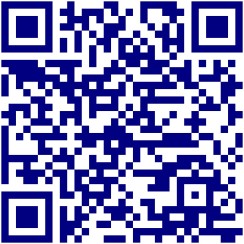 «Центр дополнительного образования «Ступени» г. Сочи Ткачевой Натальи Анатольевны /Режим доступа: http://cdoadler.sochi- schools.ru/pedagogi/tkacheva-natalya-anatolevna/ (Дата обращения: 16.05.2020 г.).Театральная библиотека: пьесы, книги, статьи, драматургия. – Режим доступа: http://biblioteka.teatr-obraz.ruТеатральная	Энциклопедия.	Режим	доступа: http://www.gumer.info/bibliotek_Buks/Culture/Teatr/_Index.phpЭнциклопедия:	Музыка.	Театр.	Кино.	–	Режим	доступа: http://scit.boom.ru/music/teatr/What_takoe_teatr.htmРАССМОТРЕНОна заседанииметодического объединенияПротокол № _1__от «_01_» _09_2023_г. ПРИНЯТОпедагогическим советомМОУ ДО «ЦВР «Юность»Протокол № __1_от «_01_» _09_ 2023_г. УТВЕРЖДАЮ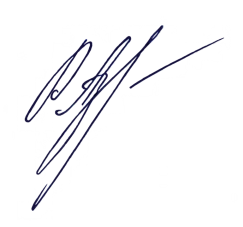 Директор МОУ ДО«ЦВР «Юность»________ А.Л. РусаковаПриказ №___117______ от «_01_»_09_2023_г. №Продолжительность занятийКол – во занятий в неделюКол -во часов в неделюКол-во недельКол – во часов в год11 год обучения2436итог144№ п/пЗанятиеКоличество часовКоличество часовКоличество часовФормы контроля№ п/пЗанятиеВсегоТеорияПрактикаФормы контроля1Организационное собрание. Знакомство с планом актива220Собеседование, педагогическое наблюдение2Наблюдение за организацией мероприятия12210Педагогическое наблюдение, творческое задание3Особенности организации мероприятий. 624Педагогическое наблюдение, творческое задание, мини- спектакли, упражнения,тесты, презентации, репетиция4Особенности проведения культурно-досуговых программ312Педагогическое наблюдение, творческое задание,   упражнения,  репетиция5Навыки самопрезентации22418Педагогическое наблюдение, презентации6Мастерство ведущего 817Педагогическое наблюдение, творческое задание, репетиция7Публичные выступления1046Педагогическое наблюдение, творческое задание,   упражнения,репетиция8Методы коммуникативных умений422Педагогическое наблюдение, творческое задание, мини- спектак-ли, упражнения, репетиция9Эстетика внешнего вида413Педагогическое наблюдение, творческое задание10Методика работы с аудиторией1028Педагогическое наблюдение, творческое задание, упражнения11Чтение монологов и диалогов1129Педагогическое наблюдение, творческое задание, мини- спектакли, упражнения,репетиция12Подготовка и участие в массовых мероприятиях17314Педагогическое наблюдение,  репетиция, участие в мероприятиях13Игры на развитие памяти, воображения, креативного и критического мышления606Педагогическое наблюдение, творческое задание, мини-спектакли, упражнения, репетиция14Актерские тренинги и упражнения10010Педагогическое наблюдение, творческое задание, мини- спектакли, упражнения,репетиция15Встречи с интересными людьми707Педагогическое наблюдение, беседа16Просмотры фильмов, видеороликов, программ1266Педагогическое наблюдение, беседа17Подведение итогов14432112Беседа, анкетирование№Содержание работыФорма проведенияСроки проведенияОтветственный1«Семейный отдых»Беседа о семейных традицияхсентябрьН.В. Королева2«Мой край – моя гордость!»играоктябрьН.В. Королева3«Маме посвящается…»литературно-музыкальный вечерноябрьН.В. Королева4«День добровольцев»Беседа, тренингдекабрьН.В. Королева5«Народные традиции»викторинаянварьН.В. Королева6« День защитника Отечества»играфевральН.В. Королева7Международный женский день Творческое заданиемартН.В. Королева8«С международным днем спорта!»викторинаапрельН.В. Королева9«Победный май»ЛитературнаягостинаямайН.В. КоролеваМесяцДатаТемазанятийФорма проведенияКол-вочасовФормаконтроляПримечаниесентябрьОрганизационное соб-рание. Знакомство с планом актива. Знакомство с   основными   видами   мероприятий, услови-ями   и режимом работы объединения. Обучение правилам техники безопасности. Игры на знакомство и сплочение коллектива. Выяснение способ-ностей детей, их предрасположенность к выполнению опреде-лённых ролей и обязанностей в объединении.  лекция2Собеседование, педагогическое наблюдениесентябрьНаблюдение за органи-зацией мероприятия.Знакомство с особен-ностями проведения концертов, торжест-венных меропри-ятий, проведения культурно – досуго-вых программ.лекция  2Педагогическое наблюдение, творческое заданиесентябрьНаблюдение за органи-зацией мероприятия.Посещение торжествен-ных мероприятий Центра и города. практика 2Педагогическое наблюдение, творческое заданиесентябрьНаблюдение за органи-зацией мероприятия.Посещение   официаль-ных    мероприятий Центра и города.практика2Педагогическое наблюдение, творческое задание сентябрьНаблюдение за органи-зацией мероприятия.Посещение   культурно-досуговых мероприятий Центра и города.практика2Педагогическое наблюдение, творческое заданиесентябрьНаблюдение за органи-зацией мероприятия.Посещение   культурно-досуговых мероприятий Центра и города.практика2Педагогическое наблюдение, творческое заданиесентябрьНаблюдение за органи-зацией мероприятия.Посещение   культурно-досуговых мероприятий Центра и города.практика2Педагогическое наблюдение, творческое заданиесентябрь Особенности органи-зации мероприятий.Особенности ведения концертов, торжествен-ных мероприятий.лекция2Педагогическое наблюдение, творческое задание  октябрьОсобенности органи-зации мероприятий. Основные правила ве-дения торжественныхмероприятий.  Одежда, речь ведущего.  Искусство конферансье.Лекция/практика2Педагогическое наблюдение, творческое задание мини- спектаклиоктябрьОсобенности органи-зации мероприятий.Творческое задание. Упражнения на технику речи.практика2Педагогическое наблюдение, упражнения,репетицияоктябрьОсобенности прове-дения культурно-досу-говых программ.Умение завладеть аудиторией. Объяс-нение правил игры во время праздников. Игры с залом.лекция2Педагогическое наблюдение, творческое заданиеоктябрьОсобенности прове-дения культурно-досу-говых программ.Знакомство с понятием «Актерское мастерст-во». Начальные навыки актерского мастерства.Лекция/практика2Педагогическое наблюдение, творческое задание,   упражнения,  репетицияоктябрьНавыки самопрезен-тации.Исполнительский стиль актеров. Актер, его амплуа. Индивидуаль-ный стиль игры и тех-ники актера. Приемы сценического мастерст-ва.лекция2Педагогическое наблюдениеоктябрьНавыки самопрезен-тации.Соотношение сцени-ческого стиля и твор-ческого дарования в игре. Достижение сущности перевоп-лощения. Театральные термины.лекция2Педагогическое наблюдениеоктябрьНавыки самопрезен-тации. Достижение сущности перевоплощения. Театральные термины.Упражненияпрактика2Педагогическое наблюдение, презентацииоктябрьНавыки самопрезен-тации.Образ героя, опреде-ление характера, изоб-ражение знакомых образов.практика2Педагогическое наблюдение, презентацииноябрьНавыки самопрезен-тации. Проведение развива-ющих тренингов и упражнений.практика2Педагогическое наблюдение, презентацииноябрьНавыки самопрезен-тации.Проведение развива-ющих тренингов и упражнений.практика2Педагогическое наблюдение, презентацииноябрьНавыки самопрезен-тации.Проведение развива-ющих тренингов и упражнений.практика2Педагогическое наблюдение, презентацииноябрьМастерство ведущего.Знакомство с поняти-ями: «мастерство ведущего». Сценичес-кая речь. Артикуляци-онная гимнастика.лекция2Педагогическое наблюдение, творческое задание, репетицияноябрьМастерство ведущего.Распевка гласных. Упражнения для тренировки нижней челюсти, губных мышц, мышц языка. Дыхание: вдох,выдох. Скорого-ворки.практика2Педагогическое наблюдение, творческое задание, репетицияноябрьМастерство ведущего.Проведение развива-ющих тренингов и упражнений.практика2Педагогическое наблюдение, творческое задание, репетицияноябрьМастерство ведущего.Проведение развива-ющих тренингов и упражнений.практика2Педагогическое наблюдение, творческое задание, репетицияноябрьМастерство ведущего.Проведение развива-ющих тренингов и упражнений.практика2Педагогическое наблюдение, творческое задание, репетициядекабрьПубличные выступле-ния.Знакомство с поняти-ями: «публичное выс-тупление»; «сценичес-кая культу ра». Дикция. Приобретение навыков публичного выступ-ления. Культура пове-дения на сцене, преодо-ление страхов перед большой аудиторией, расстановка правиль-ных акцентов в предложениях.лекция2Педагогическое наблюдение, творческое заданиедекабрьПубличные выступле-ния.Изучение темы «Сценическое действие», которое включает в себя артис-тическую смелость, мышечное напряжение, беспредметные дейст-вия.  лекция2Педагогическое наблюдение, творческое заданиедекабрьПубличные выступле-ния.Проведение развива-ющих тренингов и упражненийпрактика2Педагогическое наблюдение, творческое задание,   упражнения,репетициядекабрьПубличные выступле-ния.Проведение развива-ющих тренингов и упражненийпрактика2Педагогическое наблюдение, творческое задание,   упражнения,репетициядекабрьПубличные выступле-ния.Проведение развива-ющих тренингов и упражненийпрактика2Педагогическое наблюдение, творческое задание,   упражнения,репетициядекабрьМетоды коммуника-тивных уменийСценическая культу-ра. Умение вести себя на сцене. Имидж ведущего. Что можно, что нельзя делать на сцене. Упражнения.лекция2Педагогическое наблюдение, творческое заданиедекабрьМетоды коммуника-тивных умений Работа ведущего перед выходом на сцену: грим, костюм, прическа. Тренингпрактика2Педагогическое наблюдение, творческое задание,   упражнения, репетициядекабрьЭстетика внешнего видаВедущий перед выходом на сцену.Выход на сцену. Настрой перед выходом на сцену. Текст веду-щего. Культура поведе-ния на сцене.лекция2Педагогическое наблюдение, творческое заданиеянварьЭстетика внешнего видаЗнакомство с методи-кой работы с ауди-торией. Чувство парт-нерства в актерском мастерствепрактика2Педагогическое наблюдение, творческое заданиеянварьЭстетика внешнего видаТренинги и упражненияпрактика2Педагогическое наблюдение, творческое заданиеянварьМетодика работы с аудиториейСпособы привлечения и удержания внимания слушателей.лекция2Педагогическое наблюдение, творческое задание, упражненияянварьМетодика работы с аудиторией Чувство юмора веду-щего и способы раз-рядки в аудитории.практика2Педагогическое наблюдение, творческое задание, упражненияянварьМетодика работы с аудиториейТехнология контакта со зрителями.практика2Педагогическое наблюдение, творческое задание, упражненияянварьМетодика работы с аудиториейТренинги и упражненияпрактика2Педагогическое наблюдение, творческое задание, упражненияянварьМетодика работы с аудиториейТренинги и упражненияпрактика2Педагогическое наблюдение, творческое задание, упражненияянварьЧтение монологов и диалоговМонолог и диалог как основное средство раскрытия сценического образа. Монолог и диалог ведущего. Особенности чтения монологов и диалогов.лекция2Педагогическое наблюдение, творческое задание, мини- спектакли, упражнения,репетицияфевральЧтение монологов и диалоговпрактика2Педагогическое наблюдение   февральЧтение монологов и диалоговпрактика2Педагогическое наблюдение    февральЧтение монологов и диалоговпрактика2Педагогическое наблюдение,   мини-спектак-ли, репетицияфевральЧтение монологов и диалоговпрактика2Педагогическое наблюдение,   мини-спектак-ли, репетицияфевральЧтение монологов и диалоговпрактика2Педагогическое наблюдение,   мини-спектак-ли, репетицияфевральПодготовка и участие в массовых меропри-ятияхОсновы работы сцена-риста и режиссера. Музыкальное сопро-вождение мероприятий. Написание сценария.лекция1Педагогическое наблюдение,  репетицияфевральПодготовка и участие в массовых меропри-ятияхОсновы работы сцена-риста и режиссера. Музыкальное сопро-вождение мероприятий. Написание сценария (2)лекция2Педагогическое наблюдение,  репетицияфевральПодготовка и участие в массовых меропри-ятияхУчастие и подготовка мероприятий.практика2Педагогическое наблюдение,  репетиция, участие в мероприятияхмартПодготовка и участие в массовых меропри-ятияхУчастие и подготовка мероприятий.практика2Педагогическое наблюдение,  репетиция, участие в мероприятияхмартПодготовка и участие в массовых меропри-ятияхУчастие и подготовка мероприятий.практика2Педагогическое наблюдение,  репетиция, участие в мероприятияхмартПодготовка и участие в массовых меропри-ятияхУчастие и подготовка мероприятий.практика2Педагогическое наблюдение,  репетиция, участие в мероприятияхмартПодготовка и участие в массовых меропри-ятияхУчастие и подготовка мероприятий.практика2Педагогическое наблюдение,  репетиция, участие в мероприятияхмартПодготовка и участие в массовых меропри-ятияхУчастие и подготовка мероприятий.практика2Педагогическое наблюдение,  репетиция, участие в мероприятияхмартПодготовка и участие в массовых меропри-ятияхУчастие и подготовка мероприятий.практика2Педагогическое наблюдение,  репетиция, участие в мероприятияхмартИгры на развитие памя-ти, воображения, креа-тивного и критического мышленияпрактика2Педагогическое наблюдение, творческое задание, мини-спектакли, упражнения, репетициямартИгры на внимание, воображение, коорди-нацию движенийпрактика2Педагогическое наблюдение, творческое задание,апрельИгры на действия с во-ображаемыми предме-тами» помогают разви-вать воображение, фантазиюпрактика2Педагогическое наблюдение, творческое задание,апрельАктерские тренинги и упражненияТренинги с использо-ванием элементов личностных упраж-нений, телесного тре-нинга и ролевых игр.практика2Педагогическое наблюдение, творческое задание, мини- спектакли, упражнения,репетицияапрельАктерские тренинги и упражненияТренинги с использо-ванием элементов личностных упраж-нений, телесного тре-нинга и ролевых игр.практика2Педагогическое наблюдение, творческое задание, мини- спектакли, упражнения,репетицияапрельАктерские тренинги и упражненияТренинги с использо-ванием элементов личностных упраж-нений, телесного тре-нинга и ролевых игр.практика2Педагогическое наблюдение, творческое задание, мини- спектакли, упражнения,репетицияапрельАктерские тренинги и упражненияТренинги с использо-ванием элементов личностных упраж-нений, телесного тре-нинга и ролевых игр.практика2Педагогическое наблюдение, творческое задание, мини- спектакли, упражнения,репетицияапрельАктерские тренинги и упражненияТренинги с использо-ванием элементов личностных упраж-нений, телесного тре-нинга и ролевых игр.практика2Педагогическое наблюдение, творческое задание, мини- спектакли, упражнения,репетицияапрельВстречи с интересными людьмиВстречи с профессио-нальными ведущими по различным направ-лениям. практика1Педагогическое наблюдение, беседаапрельВстречи с интересными людьмиВстречи с профессио-нальными ведущими по различным направ-лениям. практика2Педагогическое наблюдение, беседамайВстречи с интересными людьмиВстречи с профессио-нальными ведущими по различным направ-лениям.практика2Педагогическое наблюдение, беседамайВстречи с интересными людьмиВстречи с профессио-нальными ведущими по различным направ-лениям.практика2Педагогическое наблюдение, беседамай Просмотры фильмов, видеороликов, программКоллективный прос-мотр популярных телепрограмм, новост-ных телепередач.  Разбор и анализ техник выступления ведущих телепередач.лекция2Педагогическое наблюдение, беседамайПросмотры фильмов, видеороликов, программКоллективный прос-мотр популярных телепрограмм, новост-ных телепередач.  Разбор и анализ техник выступления ведущих телепередач.лекция2Педагогическое наблюдение, беседамайПросмотры фильмов, видеороликов, программКоллективный прос-мотр популярных телепрограмм, новост-ных телепередач.  Разбор и анализ техник выступления ведущих телепередач.лекция2Педагогическое наблюдение, беседамайПросмотры фильмов, видеороликов, программКоллективный прос-мотр популярных телепрограмм, новост-ных телепередач.  Разбор и анализ техник выступления ведущих телепередач.практика2Педагогическое наблюдение, беседамайПросмотры фильмов, видеороликов, программКоллективный прос-мотр популярных телепрограмм, новост-ных телепередач.  Разбор и анализ техник выступления ведущих телепередач.практика2Педагогическое наблюдение, беседамайПросмотры фильмов, видеороликов, программКоллективный прос-мотр популярных телепрограмм, новост-ных телепередач.  Разбор и анализ техник выступления ведущих телепередач.практика2Педагогическое наблюдение, беседамайПодведение итоговРефлексия участников на процесс прохож-дения ими программы «IZюм»: что понра-вилось, что не понравилось, чему научились, чему необходимо уделить больше внимания в работе объединения по интересам и т.д.Дополнительные репетиции и прора-батывание уже полу-ченных навыков.заключи-тельноезанятие2Беседа, анкетированиеI1с11а21с31с41а51с61с71с81а91аЛII2а12с22с32с42а52а62с72а82с92аАIIIЗа13а23а33с43с53а63с73с83а93сДIV4с14а24с34с44а54с64а74а84а94аКV5а15а25с35а45с55а65с75с85а95апVI6с16а26а36с46а56а66с76с86а96смVII7с17а27а37а47с57с67с77а87с97анVIII8Ь18Ь28Ь38с48Ь58с68Ь78с88Ь98авIX9с19с29а39с49а59а69с79а89а99спXЮс20а30а40с50а60а70с80а90с100ас